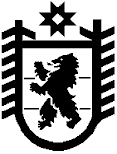 Республика КарелияKarjalan Tazavaldu Администрация Пряжинского национального муниципального районаPriäžän kanzallizen piirin hallindoПОСТАНОВЛЕНИЕ «06» ___мая__  2022  г.                                                                          № _238___пгт ПряжаPriäžän kyläРуководствуясь Федеральным законом от 06.10.2003 № 131-ФЗ «Об общих принципах организации местного самоуправления в Российской Федерации», статьей 39  Градостроительного кодекса Российской Федерации, Уставом Пряжинского национального муниципального района Республики Карелия и результатами  публичных слушаний от 22 апреля   2022 года,   П О С Т А Н О В Л Я Е Т :1. Предоставить разрешение на условно разрешенный вид использования:  малоэтажная многоквартирная жилая застройка для земельного участка с кадастровым номером 10:21:0090115:53,  расположенного по адресу: Республика Карелия, Пряжинский район, п. Матросы, шоссе Пряжинское, д. 35.2. Настоящее постановление:-     опубликовать  в газете «Наша Жизнь» - «Мейян Элайгу»;-  разместить на официальном сайте Пряжинского национального муниципального района: http://pryazha.org/ в разделе: Главная/ Деятельность/ Градостроительная деятельность и земельные отношения/ Публичные слушания.Глава администрации 							          О.М. ГаврошО     предоставлении      разрешенияна     условно    разрешенный    вид  использования:           малоэтажная  многоквартирная  жилая  застройкадля земельного участка с кадастровым номером 10:21:0090115:53